Name	: Dr. Suzan Abdelhalim AbdallahAddress	: 1Elshadead Refky Wasseif St., West Heliopolis 11351,                         Cairo, Egypt. Personal DataDate of Birth: December 22, 1950Place of Birth: Cairo, EgyptNationality	: EgyptianProfession	: Emeritus, since 22/12/2010                     : Associate Professor since 1988                     : Assistant Professor from 1983 -1988National ID: 2 50 12 22 01 00963Mobil: 002-01017209895Email: suzanabdelhalim@gmail.com           suzan.abdelhalim@fsc.bu.edu.eg   Academic RecordPh.D. in Botany and Plant Technology (Plant Pathology). Imperial College, University of London, England, March 1982.D.I.C. (Diploma of Membership of Imperial College) in Biological Science (Botany and Plant Technology: Plant Pathology), Imperial College, University of London, England, March 1982.B.Sc. in Agricultural Science (Plant Pathology), Ain Shams University, Cairo, Egypt, June 1972 (very good with honor).ScholarshipOld student scholarship of Imperial College of Science and Technology (1974 - 1977).AssociationsMember of Agriculture Syndicate since 1972.Member of the old student association of Imperial College, London, U.K.Member of the Royal Science Society of Imperial College, London, U.K.Member of the Egyptian Phytopathological Society since 1986 until now.Member of the British Society for Plant Pathology since 1981 until now.Member of the British Mycological Society since 1982 until now.Member of the International committee of plant pathology forum.Member of the American Phytopathological society since 2007 until now.Member of the International society for Molecular Plant – Microbe Interaction (IMPI) since 2009 until now.Member of the Egyptian Society of Botany since 2013.Member of the Arab Society for Fungal Conservation since 2016.Experience1.	ResearchMy main research interests are mainly in the following areas:Physiological, biochemical, molecular, and genetic aspects of plant pathology, Induction of the mechanisms of plant disease resistance. Electron Microscopy techniques as applied to plant-fungus relationship. Currently, focusing on the priming mechanisms of induced resistance in different pathosystems involving fungal /bacterial pathogens – plants (French bean, soy bean, wheat, potato, tomato, and carnation).Principal investigator of a project entitled “Induction of the Mechanisms of Plant Disease Resistance in French and Soybean Plants”. The project financed by the Foreign Relation and Coordination Unit of the Supreme Council of Universities through the Egyptian & United States Universities Linkage Project (1986-1990).2.	AcademicSince December 29, 1982, I have been in the Department of Botany, Faculty of Science, formally (University of Zagazig, Benha Branch), Benha University since 2006. Main academic duties have been teaching of Plant Pathology & disease control, Genetics, Microbial and Molecular Genetics, Mycology, Virology, Economic Botany, Crops, and Host-Parasite relationship. I taught these courses for undergraduate students at faculty of science and faculty of education until the academic year of 1990. Since 1990, until now, I have been teaching the course plant pathology& disease control but until 2006 teaching virology& immunity, for the undergraduate students. For the post graduate students (Diploma of Applied Microbiology and for the M.Sc. in Microbiology), I taught medical microbiology, virology & immunology. Since 2006, molecular virology& immunology for only the diploma and M.Sc. programs until 2012.Academic visitor to Pure and Applied Biology Department at Imperial college of Science and Technology during the summer months of 1984.Supervised several M.Scs.’ and PhDs’ since 1984 in the field of plant pathology (induced resistance, biocontrol), environmental pollution and food safety, conservation (bioremediation) and green chemistry (synthetic chemistry and biosynthetic chemistry).Supervised PhD and M.Sc. in other relevant disciplines at other universities (Faculty of medicine, Zagazig university 1988 and Faculty of Dentistry, Ain Shams university 2010 respectively).Supervised M.Sc.  2010 (demonstrator, Botany department, Benha faculty of science) in the area of molecular plant pathology, Botany department, Benha Faculty of Science. Co Supervised M.Sc.2010 in other relevant disciplines, a postgraduate student (external) at Chemistry department/Faculty of Science, Benha university, entitled ‘Synthesis of some interesting 3,1-benzoxazin-4- ones and study their behaviour towards some chemical reagents and comparing it by benzoxazinone derivatives produced from carnation plants infected by Fusarium oxysporum sp. dianthi"Supervised an external postgraduate student for a PhD (2013 - 2015), in the area of bio control entitled. ‘Enhancement efficiency of bacterial bio control agent to potato brown rot disease’ (collaboration with the center of brown rot potato project, Ministry of Agriculture.Co supervised an external postgraduate student for a PhD since 2013 in the area of synthetic chemistry in relation to biology (Chemical Synthesis versus biological synthesis (biosynthesis) of chemically related compounds, for their potential impacts on certain plant, human pathogens, fungal and bacterial biocontrol agents), under the title: synthesis and reactions of some heterocyclic compounds containing mixed and mixed systems with anticipated biological activity ( 2019-2020).Academic visitor to several Departments of Plant Pathology at USA, Cornell University, Ohio State Univ., Purdue Univ., and Kentucky University (1990).Academic visitor- via Individual mobility grant financed by The European Union (Tempus) to Imperial college of Science, Medicine and Technology at South Kensington campus and at Wye campus in February 2004.Scientific supervisor of science club, Benha University, separated since 2007(formally, Zagazig University, Benha branch), from the year of 2000 until 2009. Established the Mushroom cultivation room through the fund provided by the Ministry of state for youth & sport at faculty of science, in 2001. Responsible for monitoring the execution of the higher education development projects for faculty of science (Benha) since 2005 until August 2007Responsible for follow up the internal quality assurance project of higher education for Benha faculty of science since 2005 until August 2007.Reviewer of scientific papers and PhDs theses in the field of Plant Pathology and environmental science (plant ecology)and other disciplines in life science (zoology, veterinary medicine and Prosthetic Dentistry.Participated in the examiner committee for Ph.Ds.’ at the department of Botany, Faculty of Science in plant pathology, and relevant disciplines. Organized an international workshop training on molecular biology and its impact on the environment (June 1997), funded by the USAID through Ministry of foreign affairs, British Council, Ministry of higher education, national academy of scientific research and technology, Ministry of tourism, Eipico (pharmaceutical company) , Toshiba El- Araby , several scientific agencies and  scientific instruments service companies e.g. Bio-Rad, Delta , Eptoscient, technoscint in Egypt.Established scientific equipments and other facilities for all of the faculty departments via USAID (Egyptian ministry of foreign affairs) in 1984 and further to the Botany department in 1988 and 1996.Participated in and co-organized the annual scientific conference of the faculty of science (Benha) in 1998, (organized and responsible for proposing the main topics for the opening ceremony of the conference), finding the agencies at national & international  levels that supported the conference financially and in kind,  (Academy of scientific research, ministry of state for environmental affairs, ministry of health & population, UNESCO (national office) and scientific institutions(Center for radiation technology , Nassr city , Egypt; genetic engineering center at Ain Shams Univ./faculty of agriculture, Institute of genetic engineering &biotechnology, Sadat city, Minufiya University ( tissue culture department) and Agricultural research center, genetic engineering research  institute, Giza , Egypt, and private sector e.g. Toshiba EL - Araby , scientific instruments companies.Organized several workshops training in the field of molecular biology and its applications in different disciplines during the years of 2003, 2004 and 2005, with collaboration with Sadat City (Institute of genetic engineering & biotechnology Research institute at Menufiya University) and Mubarak City (currently, City of scientific research & technology, genetic engineering & biotechnology research institute, environmental biotechnology department, New Borg El Arab City, Alexandria. Since year of 205, co-participated with other colleagues from those institutions in the training programs to train undergraduate and post graduate students of Botany, Zoology, Biotechnology, and Entomology Departments at faculty of science and for the academia of Benha Faculty of Medicine (Parasitology division) until 2012.Organized and proposed the topics for a number of Symposia, focused on several topics relevant to biosafety and sustainable environmental development, elimination of pollution, recycling the agricultural wastes, organic fertilizers, in cooperation with the national media, ministry state for environment affairs at Benha, ministry of Agriculture & land reclamation, ministry of Irrigation & water resources, during the years 2000-2002 and during the ongoing activities of Benha University regional week for environment protection, 2009, 2010, and 2011. Attended several workshop training in various fields of relevant to my specialization (broader areas as well as specialized ones). One of these workshops attended is the Plant Functional Genomics International training workshop, held at Menufiya University, 21-26 Jan., 2006.Attended several scientific conferences for the Egyptian phytopathological society and national scientific research center and other universities (Modern Sciences and Arts University). 2008 and 2009. Established a plant pathology lab and molecular biology laboratory at faculty of science (Benha), Botany Department in 1984 and 1996 respectively. Requesting fund from the USAID via the university, to further support the educational matters and advanced research facilities to the botany department and to establish the molecular biology and environment development unit at faculty of science, and the fund received in May, 2006.Submitted 3 times multinational proposals for introducing a curriculum for environmental science and technology at undergraduate and postgraduate level through the Tempus program, 2008, 20009 and 2010.Attended the scientific conference, under the title: Biotechnology for better life 3-5 November, 2009, National Research Centre, Cairo, Egypt.Attended the workshop of the Association of Biotechnology (Union of Arab Scientific Research Councils), under the title: "Industrial Biotechnology: Current Status and Future Prospects" 14- 15 July 2010, National Research Centre, Cairo, Egypt.Attended the first International Conference on Bio-Processing and Application of Microbial Biotechnology in Agriculture, 1-3 November, 2010, National Research Centre, Cairo, Egypt.Academic visitor to Scala University (Sweden) in April 2014 Academic visitor to FORCE-A company facility Centre (Universitaire Paris Sud
Bâtiment Orsay, Cedex, France; ESE lab. (laboratory of Ecology, Systematics and Evolution); CNRSLMD lab. (Laboratory of Dynamic Meteorology (Ecole Polytechnique), Paris University (France) in April 2015.Organized with Prof. Michel Dron (Professor of plant biology and pathology) at Paris University, Sud, Orsay, Cedex, France, a scientific visit program, resulted in:  a visit to different departments, green house facilities, exchange views on the running research activities among different academic members from Benha faculty of science (Biophysics, Entomology and Botany departments and the academia from Paris University, Cedex, (April 2015).  Supervised a graduate student from Benha faculty / Botany department to participate in a competitive award entitled the future generation of scientists., organized by the national academy for scientific research in Egypt in 2016.Assisted an assistant lecturer at Botany department, Benha faculty of science to apply to Warwick University, UK to conduct her PhD study and to benefit from the opportunity of the national funding mission of the Egyptian ministry of HE during 2016. Established a sort of collaboration activities with several researchers at international and     national levels during 2015- until now. At national levels, e.g., the central laboratory for the faculty of agriculture, Cairo university, the institute of plant pathology (mycology unit), at the agricultural research center, Giza, Egypt. At the international levels, e.g., Warwick university, UK, and with Paris University, Sud, Orsay, Cedex, France. Other Faculty activities:The principal manager of the project of establishing an internal quality assurance system of higher education at the faculty of science aiming to accreditation later on (from 2005 – August 2007). The executive manager of the faculty unit for follow-up of enhancement and development of the higher education and for the quality assurance of higher education for two years (2005- August 2007).Member of the Environmental Community Service Committee for four years (2001-2004) at the Faculty level. Member of the Scientific Equipments and Experimental Instruments Committee since 2004- until 2011 at the Faculty level.Director of Molecular Biology & Environment Development Unit at faculty of science, Benha University since 2007 until 2012. On Action since 2006 through Benha University for information & scientific services. Now, Former director of the Molecular Biology & Environment Development Unit since 2012 (link to the University/ Faculty of Science web site for the specialized units, http://www.bu.edu.eg/,Member of scientific technical consultancy committee at other university faculties (Medicine) during the academic year 2007.Attended several conferences relevant to Higher Education development enhancement, organized by the Ministry of Higher Education and the European Union commission during the year of 2005-until 2012.Attended several conferences relevant to Biotechnology applications at the National center for scientific research Dokki, Egypt, during the year 2018.Organized several workshops to enhance the awareness among different communities, faculties, and school students, to get involved in activities related to waste recycling for sustainable development during the year 2018, 2019 and 2020.These activities were done in collaboration with the American University in Cairo , Egypt , Ministry of environment affairs, Erteqaa Company for waste recycling , Ministry of Military production , Center for Industrial Modernization, Benha faculty of Engineering, Qalyubia Governorate ( environment affairs ).  Co -organized the second international faculty of science scientific conference which was hold   in 27,28 – 10 – 2020, and proposed the topics for several key note lectures, that were focused on the role of applied sciences in sustainable development and the growth of green economy.Involving since 2019, 2020, in training the faculty students, to know how to grow mushroom and its spume, in addition to its marketing.Requested since 2018 a fund from the ministry of international cooperation, to establish a center for Excellence for Benha university under the lead of faculty of science, aiming to enhance the scientific research endeavors, using advanced facilities of the molecular and biochemical diagnostic imaging that would be provided by this center,  at the university level beside the surrounding nearby universities that are located along the west of  Delta valley.  Currently, this request is still under progress. Since 2019 until now, a member in the council committee for the molecular biology and environment development unit at Benha faculty of science.Other activities:Participated in woman leadership workshop held at the national studies center organized by the national Democratic Party (NDP) from 1/1/1983 to 6/1/1983.Participated in the TOT (Training of trainers) “3rd workshop” organized by Faculty and Leadership Development project (FLDP) from 10/4/2004 to 14/4/2004.Participated in the inauguration of the NCFLD at 28-2-2008.Participated in the self-evaluation workshop and presented the self-evaluation report for the faculty resources to the ministry of Higher Education during 12-14 December 2009 & January2010. Member of the consultant committee for the project management unit for enhancement & development of the higher education of Benha University since 2005 until 2009Member of the follow up committee for the higher education development at the University level since 2005 until 2009.Director of the Media and Communication unit for the Quality Assurance Center of the University since 2006- until 2012.Involved in the Development of student’s innovation capabilities and supervising their scientific activities towards establishing small projects. This has been done in cooperation with the students union, either at Faculty level or University level.Supervised the conduction of various workshops that are aimed at raising the awareness of the need for green technology that decrease the pollution level with participation of agencies that are concerned with the need for clean and sustained environment e.g., WHO, FAO, United Nation project for food security, UNESCO (both the national commission office and the regional one), Ministry of state for environmental affairs at Cairo and Benha, Egypt.Improving the technical capabilities of the Scientifics club at university level/ faculty through the establishment of technology club at three labs at Benha faculty of science via the ministry of Communication & Information Technology in 2004 and 2009. And currently, facilitated and requested through the faculty, the support of further IT instruments to be provided to meet with the crucial demands due to increasing numbers of students.Represented the university (as a trainer) among other university colleagues, in the workshop organized by the ministry of Higher Education (HE) for the program of continuous improvement and qualification for accreditation in HE, 2 – 5 - 2009.Involved in training the academics at university /faculty levels, on how to write the competitive proposals for the HE labs certification project, organized by the project management unit, Benha University ,11-5-2009.Member of the national center for faculty leadership development since April 2009.Participated in the 1st seminar for the graduation of the 1st batches of CTS. 2009Participated in the graduation of second and third faculty group assignment and publishing new training programs in 30-6-2009. (CTS)Represented Benha university in a multinational TEMPUS project, submitted in 2009 and reconsidered in 2010, for Curriculum Development for Teaching the Environmental Sciences and Technology at Egyptian and Syrian Universities for Undergraduate and Graduate Students (CDEnvST)”.Participated in the activities of the university center for leadership development in training the demonstrators, assistant lecturers, lecturers, and associate professors on the ethics of scientific research, principles of scientific research management team and the international scientific publication and communication skills during the academic year 2008, 2009 and 2010.Collaborated with the British Council in Egypt to promote the involvement of the faculty students at both levels {undergraduate and postgraduate levels} in several events such as the Darwin conference that was held in Alexandria library during December 2009 and in the scientific day event during the first semester of the academic year 2009Represented the University in the European commission forum for the initiative cooperation between the Egyptian and European universities. February 2010Participated in the Bio Vision conference held at Bibliotheca Alexandrina from the period of 11-16 April 2010 and from the period of 11-16 April 2012, and acting as the coordinator for participants of this conference from different faculties at Benha University. Attended the University event in cooperation with the national council for quality assurance in higher education held on 10-5-2010.Attended the Bio- Rad life science seminar under the title: revolution and new approach for advanced research solutions, held at Sheraton hotel, Cairo, Egypt on 26-10-2010.Participated in an international conference entitled Food safety, held at the American University Cairo, Egypt, 2012.Attended & Participated in the PSI seminar under the tittle: Recent technologies in Chromatography, held at Cairo University, Faculty of Agriculture, Central Scientific Research Center in 2012 and at Benha University, Faculty of Agriculture, Moshtohour, in 2013. Participated in the Bio Vision Lyon conference from 24-26 March 2013, April 2015, as an official partner and positive connections have been established, aiming to initiate a ground base scientific collaboration with several colleagues (senior & junior) from other countries/ continents (Philippines, Brazil, India, Africa). Participated in the Bio Vision conference (Bibliotheca Alexandrina), April 2016, 2018.Community Service:Represented faculty of science for presenting the outlined proposal strategy on biodiversity, organized by the environmental affairs council at Benha University academic staff center during the academic year 1998.Organized a series of sessions tackling the main issues of Environmental Bio-safety awareness among broad spectrum of the community in collaboration with the ministry of Environmental affairs. Coordinated a series of professional workshop training with Benha university center for information & community services during the years 2006-2007.Member in the organizing committee for an event for honoring the martyrs of the 6th of October war that was hosted and conducted by Benha University with the collaboration of the Armed forces and the Governorate of Qalubia in 2007. Member of the International Biographical Centre, Cambridge, England, UK,2013.Organized a series of workshops that were oriented to equip and enhance the capabilities of graduate students and young employees with the professional skills needed in today’s work market at both local and international level. And until now (2016).Supervised the training of undergraduate and graduate students on creating a low budget business projects that make use of their skills and extending their new skills to their local communities; to maximize the benefit on their communities; to provide a source of independent income for them. E.g.: Mushroom production as one kind of low budget business projects (using agricultural wastes), Tissue culture propagation, Honey products, plastic recycling, recycling agricultural wastes to produce charcoal and applications on the use of solar energy in producing electricity in remote areas and until now (2016).Proposed various proposals to the National Council for Women in Egypt for implementing small scale projects for women who seek improving their income. (2008 – 2009). Collaborated with Rotary Giza Metropolitan in various ways to facilitate their mission in extending their services to new geographical areas in Egypt and help them target people who will make the best use of their services in novel methods during the year 2008.E.g.: Focusing on professional development skills at various levels.  Member of the fund-raising committee of the annual week event of Benha University for environment protection, held during June 2008 and April 2009.Co presenting outlined proposal for eliminating environmental pollution, aiming to promote sustainable strategy for funding and implementing projects in cooperation with non-governmental organizations, international and local ones, industrial, pharmaceutical and petroleum companies and authorized agencies of relevance during the years 2008-2010.Responsible for presenting a proposal strategy for Benha University for environment and community service (2007- 2008).Coordinated with British Council in Egypt in promoting the young researchers at the faculty/university levels, to participate in the cultural and scientific initiatives events taking place at the British Council (ElAgouza/Cairo), since the academic year 2008-2009. Coordinated with the Participated in completing the brief survey to help guide the members of the APS Leadership Institute Committee in their endeavor efforts on gauge the level of interest in the APS membership for leadership and management training, October2009;2015;016. Participated in Darwin's Living Legacy: An International Conference on Evolution and Society” (Bibliotheca Alexandrina, Alexandrina, Egypt) 2009.Participated in providing feedback on the proposed restructure plan for the ongoing activities of the British Mycological society, October 2009.Participated as a member of the strategic plan committee at the faculty and university (fund raising and resources) levels during the year 2010.Participated in the CIQAP at faculty level especially for the Specs. of the labs and scientific equipments.Participated in the 5th week event of Benha University for environment protection during 17th-23rd April 2010 and a member of the fundraising committee for the event.The scientific coordinator of the faculty activities required for the fifth week event of Benha University for environment protection. April 2010.Responsible for presenting a proposal plan for Benha University /faculty of science for reforming the criteria for supervising the postgraduate studies, to benefit a better environment for the conducting of the scientific research, during the academic year 2011/2012. Followed by raising it to the higher authorities in concern at national level. Requested & facilitated the process of in-kind contribution from the Chemistry department at AUC Egypt (chemistry department) of offering education materials and scientific text books to the Library of Benha’s faculty of science during the Academic year 2011/2012.Requested & facilitated the process of in-kind contribution from the American psychopathological society (APS) of offering recent text books to the Library of Benha’s faculty of science in the field of plant pathology, during the academic year 2012/2013. Presented a feedback report for the status of the academic performance for the first academic semester 2012-2013, requested by the ministry of HE, to the minister of HE, President of Univ.; Faculty dean and the department council on February 2013, along with proposed solutions and actions to be considered in the strategic plan for the enhancement of the education and scientific environment at the Egyptian universities.Coordinated with the British Council in Egypt, to provide the library of Benha faculty of Science with cultural and scientific books, collaborate in the ongoing activities of Benha University regional week for environment protection in 2010. Further, presented at the conduction of the regional week event, a proposal plan project to Benha Univ. vice president for environment affairs, aiming to establish a University center for Environmental health Clinic.Requested & facilitated the process of donating further IT equipment to support the existing faculty technological club from the Egyptian Ministry of Communication during the academic year 2012/2013. Requested & facilitated the partnership cooperation with Kuwait Energy Egypt limited Co in Egypt, resulted in providing a fund for upgrade certain existing analytical instruments at Botany Department/ plant pathology lab., Faculty of science in February 2013.Upgrade certain existing analytical instruments at Botany Department/ plant pathology lab., Faculty of science in February 2013.Requested & facilitated the partnership cooperation with Misr Elkheir foundation and EL Araby foundation, Egypt, National academy for scientific research & technology, in providing a fund to support undergraduate, postgraduate students and academia and assistant lecturers and demonstrators at Benha faculty of science and other faculties at Benha University, in addition to researchers from several research institutes in Egypt to attend and participate in the Bio vision conference that was held in Bibliotheca Alexandrina) for the World Life Sciences Forum- 2014. Requested & facilitated the process of providing a fund from the ministry of international cooperation (the two America) for upgrade certain existing analytical instruments at Botany Department/ plant pathology lab., and advanced analytical diagnostics and cellular imaging instruments at the departments of botany, chemistry, physics (biophysics) and geology, faculty of science in February 2015 – 2016 (Center for excellency) at Benha University. Participated in the ongoing activities of the faculty quality assurance unit towards the accreditation of the faculty at the national level. Acting the main supervisor for the sector of the community service and environment service) in December 2015 – April 2016.Requested & facilitated from the University fund, the process of establishing a plant tissue culture lab. at Botany department. in October 2015.Established a culture collection unit at the plant pathology lab/ Botany department in collaboration with Al Azhar University Regional Center for fungi and its application in 2015.Corresponded with various private sector communities and governmental authorities to initiate a collaborative partnership for the benefits of national community and for environment service at faculty and Qalubia governorate levels (2016). Participated in the first scientific conference of Benha university and the Chinese universities, (presented an overview on the ongoing scientific activities for the science faculty departments), and participated in the round table discussion of the scientific session of the agricultural research activities,2017.Established and led an environmental volunteering initiative towards Clean Environment (recycling of different waste from the source) at the faculty level, 2018. Participated in the Conference of Empowering women in science that was hold by the German council for culture, Cairo, Egypt, 2018. Participated in the international conference of toxins and food safety, organized by the national scientific research academy and the African organization for toxicology, 2019.Pre graduation, at the undergraduate level, (During my B.Sc. study):Research assistant at the Department of Microbiology, University College, London, UK during the summer vacations of years 1969, 1970, 1971, and July1972.Research assistant at the Department of Botany, Imperial college of Science & Technology, London, UK since August 1972- October 1973.After graduation (during my PhD Study) at UK:Member of the Egyptian students union at UK since 1973- 1982.Responsible for the culture, Knowledge, and media activities; general ongoing activities at the Egyptian students (postgraduate ones) union at UK since 1973- 1977.Member of the woman association at Imperial college (IC) students union. London, UK since 1974- 1982.Participated in team in re editing the recommendations drawn out by the Egyptian students union at UK regarding certain aspects related to the ongoing support of the United States of America to the process of Kamp David peace agreement. Awards, Certificates of Appreciations and Nominations during the academic professionObtained several appreciation certificates from Benha University/Faculty of Science for the scientific activities of the students of Benha faculties through Benha science club (act as the scientific supervisor of Benha Univ. science Club).Obtained appreciation certificates from the Egyptian faculties of Science of the Egyptian Universities twice, during my supervision, for ranking Benha faculty of science club in the first place in Egypt and trophy was provided to me twice, alongside two medals but to the faculty undergraduate students,Obtained several appreciation certificates for the involvement in the activities of education quality assurance programs and in the Univ. annual regional week for environment protection, for four successive years since 209 to 2012.Member of who is who biography upon nomination, (American biography) in 2009.Nominated by the International Biographic center (IBC), Cambridge, UK for several certificates of merits, life time and academic achievements, and fellowship membership through years of 2010- 2016. Obtained from the IBC, a recognition certificate for being one of the leading scientists in the world in the field of my expertise (Plant Pathology), in 2010.Nominated by the IBC to obtain Honorary Doctorate of Letters in February 2013.Obtained from the IBC, Honorary Doctorate of Letters.Acknowledgement thanks from the rector of Imperial college & Technology (IC), London, UK, for contributing to the Alumni feedback strategy, and for the support to the rector scholarship award for PhD students at IC during the academic years 2010, until 2016. Nominated, by the board committee of the American chemical society, to be a member of the society, during 2011.Awarded the King Abd Alaziz University (KAU) prize for the scientific publication in 2013, for the paper entitled: Biochemical and molecular investigations on prime mechanisms of induced resistance in French bean (Phaseolus vulgaris L.) and soybean (Glycine max L.), published in African Journal of Agricultural Research Vol. 6(28), pp. 6132-6146, 26, November, 2011.Awarded fees waiving registration fees as an official partner (Bibliotheca Alexandrina) for the World Life Sciences Forum- BV Lyon 2013.Awarded fees waiving registration fees as an official partner (Bibliotheca Alexandrina) for the World Life Sciences Forum- BV Lyon 2015.Awarded fees waiving registration fees as an official partner (Bibliotheca Alexandrina) for the World Life Sciences Forum- Bibliotheca Alexandrina 2016.Awarded the Benha University prize for excellency of the scientific publication in 2016, for the paper entitled: Evaluation of Antibacterial Activity of Stenotrophomonas maltophilia against Raltsonid solanacearum under different application conditions, Journal of Applied Microbiology, Vol. 120, No. 6, 2016, 1629-1645. Note; Benha University award for the scientific excellency has been provided to one of the coauthors of the published paper, mentioned above, in the area of induced disease resistance in potato.Awarded the Benha University prize for the international publication in 2020, for the paper entitled: Synthesis and Characteristics of Metastable 2‐Benzyl‐4H‐3,1‐benzoxazin‐4‐one as Anticancer Agent and its Comparison with other Heterocyclic Compounds, Chemistry Select, Vol. 4, Issue 48, Dec. 2019, pp. 14056-14062.Awarded the Benha University prize for the international publication in 2020, for the paper entitled:  Antitumor, cytotoxic, and antioxidant evaluation of six heterocyclic compounds containing different heterocycle moieties, Journal of Heterocyclic Chemistry, Vol. 57, No. 3, March. 2020, pp. 1111-1122.Awards pre the Academic professionPh.D Scholarship Award, obtained from Imperial College of Science & Technology (IC), London, UK, in 1974. Patents:Patent pending entitled:” Synthesis and antimicrobial activity of three new compounds derived from 2-Phenyl-4H-3, 1-benzoxazin-4-one compound” by El-Hashash, M. A., Wasfy, A. A. F., Abdallah, S. A., Radwan, T. M. A. F., submitted at 9/1/2011 to National Academy for Scientific research & Technology, Ministry of State for Scientific research, Cairo, Egypt. Obtained the national patent number 29490 on 11.11.2019, inventors:TasneemRadewan, Prof.Dr. Maher EL- Hashash, Prof. Dr. Ashraf Wasfy, Prof. Dr. Suzan Abdallah, entitiled:Chemical compounds derived from 2- Phenyl-4H3,1-benzoxazin-4-oneCompound( Bentranil) as fungicides and bactericides.  Selected Publications A-	Published Papers[1]	Abdallah, S. A. (1986). Induction of hypersensitivity in soybean plants: A morphological approach. 11th International Congress for Statistics, Computer Science, Social and Demographic Research, Cairo, Egypt, March 29 - April 3, 341-351.[2]	Abdallah, S. A. (1987). Role of phytoalexins in the differential response of soybean (Glycine max L.) to infection by Fusarium solani f. sp. phaseoli at two different temperatures. 12th International Congress for Statistics, Computer Science, Social and Demographic Research, Cairo, Egypt, March 28 - April 2, 69-82.[3]		Abdallah, S. A., Shams Eldin, N. M., Elfouly, M. Z., and El-Abassi, F. (1987). Effects of Gamma radiation on the induction of hypersensitivity in soybean hypocotyls infected by Fusarium solani f. sp. phaseoli. 12th International Congress for Statistics, Computer Science, Social and Demographic Research, Cairo, Egypt, March 28 - April 2, 83-96.[4]		Abdallah, S. A. (1987). Fungitoxicity of phytoalexins isolated from Glycine max L. infected with Fusarium solani f. sp. phaseoli. 12th International Congress for Statistics, Computer Science, Social and Demographic Research, Cairo, Egypt,	 March 28 -April 2, 59-68.[5]	Abdallah, S. A. (1987). Induction of hypersensitivity in soybean hypocotyls inoculated with Fusarium solani f. sp. phaseoli: A histological approach. Annals of Agriculture Science, Moshtohor, Vol. 27, No. 4, 2051-2062.[6]	Abdallah, S. A. (1987). Scanning electron microscopic study on the induction of hypersensitivity in soybean hypocotyls inoculated with Fusarium solani f. sp. phaseoli. Annals of Agriculture Science, Moshtohor, Vol. 27, No. 4, 2037-2049.[7]	Abdallah, S. A. (1989). Ultrastructural studies on the induced hypersensitive resistance in excised hypocotyls of soybean (Glycine max L.) inoculated with Fusarium solani f. sp. phaseoli. Annals of Agricultural Science, Fac. of Agric., Ain Shams Univ., Cairo, Egypt, Vol. 34 (1), 341-362.[8]	Abdallah, S. A., Hussein, A. M., and Emara, H. M. H. (1989). Induction of hypersensitive resistance and phytoalexins accumulation in hypocotyls of soybean (Glycine max L.) inoculated with the charcoal rot fungus Macrophomina phaseolina : Effect of incubation temperature and root retention. Annals of Agricultural Science, Fac. of Agric., Am Shams Univ., Cairo, Egypt, Vol. 34 (1), 363-380.[9]	F. k. Abdo, S. A. Abdallah, H. H. Eman, A.R.A. El-Gammal and M.M. El-Sherbiny (1991). Effect of phytoalexins (Glyceollin) on rat chromosomes. The Egyptian J. of Histology and Cytology, Vol. 14, No. 1., pp. 284.[10]	Swelim M. A., Abdallah S. A., Basyony A., El Sayed T. A., Amer M. M.and Ahmed S. S. (2001). Aflatoxin production by fungi and chemical analysis of apparently healthy-looking field-grown soybean seeds. Afr.J.Mycol. Biotec. Vol. 9 (2), 43-61.[11]	Abdallah S. A., Swelim M. A., Basyony A., El Sayed T. A., Amer M. M.and Ahmed S. S. (2001). Chemical and fatty acid composition of apparently healthy-looking soybean seeds and inoculated with aflatoxin-producing moulds, stored under atmphoseric air, CO2 and N2.  Afr .J. Mycol. Biotec.Vol. 9 (3),53- 74.[12] 	Abdallah, S.A.and Nassef, Ashga E.A (2003) Effect of Gamma Rays on Fungal Growth and Colonization in French Beans: Scanning Electron Microscopy Approach. Afr.J.Mycol. Biotec.Vol. 11 (1), 21-34.[13]	Sabae, S. Z., Hazaa, M. M., Abdallah, S. A., Awny, N. and Dabour, S. M. (2006). Studies on the bacterial indicators of water pollution and bioremediation isolates for Cu2+,   Fe2+, andZn2+ in Rosetta branch, river Nile, Egypt. Egypt.  J. Biotechnol 22, 77-102.[14]   Sabae, S. Z., Hazaa, M., Halim, S., Awny, N. and Daboor, S., (2006). Bioremediation of Zn,Cu and Fe using Bacillus subtilis d215 and Psuedomonas putida biovar ad225. Bioscience Research,3, pp.189-204.[15]   Amany A. Abbass, Suzan A. Abdallah and Mona M. Hussien,(2006). "Potential Use of Bacillus subtilis as a Biocontrol for Motile Aeromonas Septicemia in Some Fishes", Zagazig Veterinary Journal (ISSN 1110-1458), Vol 34, No. 3, pp. 85-96.[16]   Messiha NAS, van Diepeningen AD, Farag NS, Abdallah SA, Janse JD and van Bruggen AHC), (2007). “Stenotrophomonas maltophilia: a new potential biocontrol agent of Ralstonia solanacearum, causal agent of potato brown rot”, European Journal of Plant Pathology Vol. 113, No. 3, 211-225.[17] Suzan Abdallah, Haddad El Rabey and Attia Ahmed (2010). Biochemical and molecular investigations on prime mechanism of induced resistance in French bean (Phaseolus vulgaris L.) and Soybean (Glycine max L.). International workshop of the Association of Biotechnology - the Union of Arab Scientific Research Councils, Industrial Biotechnology, current and future prospects. (14- 15 July, 2010), Cairo, Egypt.[18] Suzan A.Abdallah. Hassan M. Emara and Aawatif I. El–Nahas (2010). Ultra-structural responses of faba bean (Vicia faba L.) plants irrigated by treated and untreated sewage water. The African Journal of Plant Science and Biotechnology, Vol.4 (Special Issue1), 36- 41, (Print ISSN 1752-3931)[19] Haddad El Rabey, Suzan Abdallah, and Attia Ahmed (2011). Biochemical and molecular investigations on prime mechanisms of induced resistance in French bean (Phaseolus vulgaris L.) and soybean (Glycine max L.). African Journal of Agricultural Research Vol. 6(28), 26 November, 2011, 6132-6146.[20] El-Hasahash M, A. Wasfy., Suzan Abdallah, Tasneem Radwan,: Synthesis and antimicrobial evaluation of some benzoxazinone and quinazolinone derivatives. Egyptian J. of Applied Science. 25 (11), 2010, 646-663. [21]  El-Hashash, M. A., Wasfy, A. A. F., Abdallah, S. A., Radwan, T. M. A. F.: Synthesis and antimicrobial activity of some benzoxazinone and quinazolinone derivatives (Third annual conference for young scientists, Faculty of Science, Assiut University, Assiut, Egypt), April 2011(Abstract).[22] Kamel M. Elhalag, Hassan M. Emara, Nevein A. S. Messiha,, Safwat A. Elhadad, Suzan A. Abdallah : The Relation of Different Crop Roots Exudates to the Survival and Suppressive Effect of Stenotrophomonas maltophilia (PD4560), Biocontrol Agent of Bacterial Wilt of Potato, Journal of Phytopathology,  Vol. 163, Issue 10, 2015, 829-840. [23] K.M. Elhalag,, N.A.S. Messiha, H.M. Emara, , S.A. Abdallah : Evaluation of Antibacterial Activity of Stenotrophomonas maltophilia  against Raltsonid solanacearum under different application conditions, Journal of Applied Microbiology, Vol. 120, No. 6, 2016, 1629-1645.[24] Tasneem Mokhtar Radwan, Maher Abdel-Aziz El-Hashash, Ashraf Abdel-Hamid Farouk Wasfy, Suzan Abdelhalim Abdallah: Synthesis and Characteristics of Metastable 2‐Benzyl ‐ 4H‐3,1‐benzoxazin‐ 4‐one as Anticancer Agent and its Comparison with other Heterocyclic Compounds, Chemistry Select, Vol. 4, Issue 48, Dec. 2019, pp. 14056-14062.[25] Tasneem Mokhtar Radwan, Maher Abdel-Aziz El-Hashash, Ashraf Abdel-Hamid Farouk Wasfy, Suzan Abdelhalim Abdallah: Antitumor, cytotoxic, and antioxidant evaluation of six heterocyclic compounds containing different heterocycle moieties, Journal of Heterocyclic Chemistry, Vol. 57, No. 3, March. 2020, pp. 1111-1122.  B-	Papers in the process of publication [26]	 Amr H. Rasmy, Suzan A. Abdallah, Ingy T. Lebshtien and Rami M. Ghali (2020)   Surface chemistry-dependent colonization of denture acrylics by Candida albicans. Journal of Prosthetic Dentistry (in the process of publication).  [27]	Tasneem Mokhtar Ahmed, Suzan Abdelhalim Abdallah, Maher Abdel-Aziz El-Hashash, Ashraf Abdel-Hamid Farouk Wasfy (2020) Biosynthesis of phytoalexin (2-Phenyl-7-hydroxy-3, 1-benzoxazin-4-one) and Synthesis of some 4H-3, 1-benzoxazin-4-one compounds. (in the process of publication) to Biochemical journal. 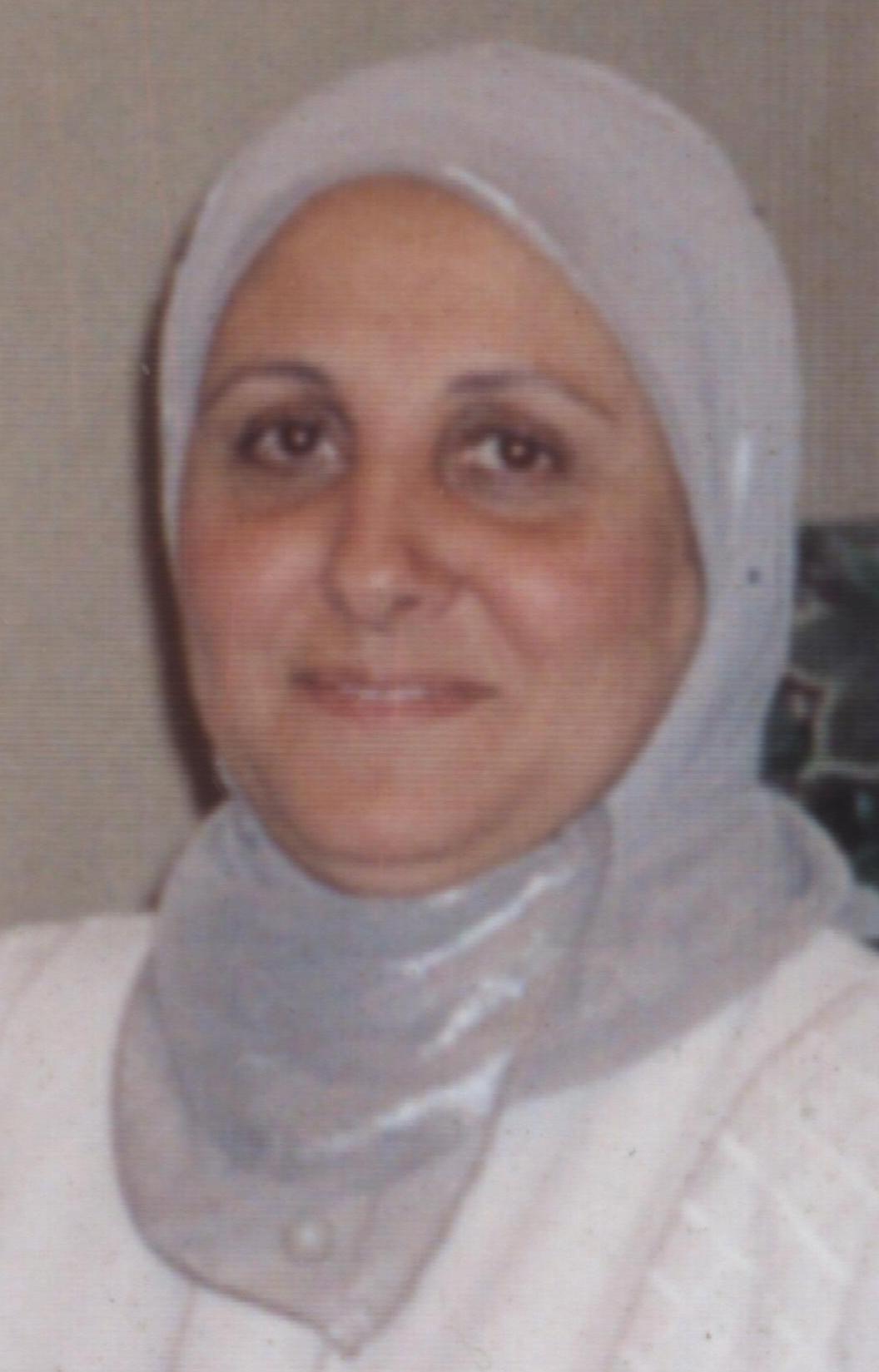 